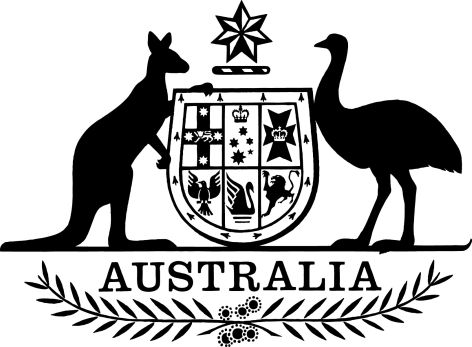 Biosecurity (Conditionally Non-prohibited Goods) Amendment (2022 Measures No. 1) Determination 2022We, Andrew Edgar Francis Metcalfe AO, Director of Biosecurity, and Professor Paul Kelly, Director of Human Biosecurity, make the following determination.Dated 7 April 2022Andrew Edgar Francis Metcalfe AO 	Professor Paul KellyDirector of Biosecurity	Director of Human BiosecurityContents1	Name	12	Commencement	13	Authority	14	Schedules	1Schedule 1—Amendments	2Biosecurity (Conditionally Non-prohibited Goods) Determination 2021	21  Name		This instrument is the Biosecurity (Conditionally Non-prohibited Goods) Amendment (2022 Measures No. 1) Determination 2022.2  Commencement	(1)	Each provision of this instrument specified in column 1 of the table commences, or is taken to have commenced, in accordance with column 2 of the table. Any other statement in column 2 has effect according to its terms.Note:	This table relates only to the provisions of this instrument as originally made. It will not be amended to deal with any later amendments of this instrument.	(2)	Any information in column 3 of the table is not part of this instrument. Information may be inserted in this column, or information in it may be edited, in any published version of this instrument.3  Authority		This instrument is made under subsection 174(1) of the Biosecurity Act 2015.4  Schedules		Each instrument that is specified in a Schedule to this instrument is amended or repealed as set out in the applicable items in the Schedule concerned, and any other item in a Schedule to this instrument has effect according to its terms.Schedule 1—AmendmentsBiosecurity (Conditionally Non-prohibited Goods) Determination 20211  Section 6Insert:50 kGy of ionising radiation: goods are treated with 50 kGy of ionising radiation if:	(a)	the goods are treated with ionising radiation; and	(b)	the absorbed dose is 50 kGy or more.bioremediation product means a product intended to remove, degrade, neutralise, or otherwise treat contaminants in the environment.environmental purposes includes use as:	(a)	a bioremediation product; or	(b)	fertiliser.2  Section 6 (definition of fish)Repeal the definition.3  Section 6Insert:listed microalgae means microalgae of a species that is listed in the List of Microalgae with Alternative Conditions for Import prepared by the Director of Biosecurity and published on the Agriculture Department’s website, as existing from time to time.Note:	A species of microalgae is listed in the List of Microalgae with Alternative Conditions for Import if the Director of Biosecurity is satisfied that the level of biosecurity risk associated with microalgae of that species is acceptable.listed semi-synthetic, fermentation-derived active ingredient means an ingredient that is listed in the Semi-synthetic, Fermentation-derived Active Ingredients List prepared by the Director of Biosecurity and published on the Agriculture Department’s website, as existing from time to time.Note:	An ingredient is listed in the Semi-synthetic, Fermentation-derived Active Ingredients List if the Director of Biosecurity is satisfied that biosecurity risks associated with the ingredient can be managed to an acceptable level.4  Paragraph 11(2)(c)Omit “of animal origin”, substitute “derived from animals”.5  After paragraph 11(2)(e)Insert:	(ea)	microscope slides referred to in section 52A;6  Paragraph 15(1)(b)Omit “use as a bioremedial agent or fertiliser”, substitute “environmental purposes”.7  Subsection 15(2) (table item 2, column 2, paragraphs (c) and (d))Omit “gamma irradiation to a level that achieves a minimum of 50 kGray”, substitute “50 kGy of ionising radiation”.8  Subsection 15(2) (after table item 12)Insert:9  Subsection 15(2) (table item 13, column 1)Omit “covered by another item in this table”, substitute “to which column 1 of another item in this table applies”.10  Subsection 15(2) (table item 13, column 2, after paragraph (c))Insert:(ca) the goods have been completely plastinated using curable polymers and are accompanied by a certificate from the laboratory or facility that plastinated the goods stating that fact;11  Subsection 15(2) (table item 13, column 2, subparagraphs (d)(ii) and (iii))Repeal the subparagraphs, substitute:(ii) the goods have been preserved or fixed using a method that the Director of Biosecurity is satisfied is appropriate to manage the biosecurity risks associated with the goods to an acceptable level;(iii) the goods are accompanied by a certificate from the laboratory or other facility that preserved or fixed the goods, stating the matter in subparagraph (ii);12  Subsection 15(2) (table item 13, column 2, paragraph (e))Omit “(other than bees)”.13  Subsection 15(2) (table item 15, column 2, paragraph (b))Omit “a health certificate”, substitute “a certificate given by an official of the government of New Zealand”.14  Paragraph 16(1)(b)Omit “use as a bioremedial agent or fertiliser”, substitute “environmental purposes”.15  Subsection 16(2) (table item 1)Repeal the item, substitute:16  Subsection 16(2) (cell at table item 2, column 1)Repeal the cell, substitute:17  Subsection 16(2) (table item 4)Repeal the item.18  Subsection 16(2) (cell at table item 5, column 1)Repeal the cell, substitute:19  Subsection 16(2) (table item 6, column 1)Omit “Plecoglossidae”, substitute “the genus Plecoglossus”.20  Subsection 16(2) (after table item 7)Insert:21  Paragraph 17(1)(b)Omit “use as bioremedial agents or fertiliser”, substitute “environmental purposes”.22  Subsection 17(2) (table item 2, column 1)After “other than”, insert “goods that are, or that contain”.23  Subsection 17(2) (after table item 2)Insert:24  Subsection 17(2) (table item 8, column 1)Omit “covered by another item in this table”, substitute “to which column 1 of another item in this table applies”.25  Paragraphs 18(1)(b) and 19(1)(b)Omit “use as bioremedial agents or fertiliser”, substitute “environmental purposes”.26  Subsection 19(2) (cell at table item 2, column 2)Repeal the cell, substitute:27  Subsection 19(2) (after table item 2)Insert:28  Section 20 (at the end of the cell at table item 3, column 1)Add:; (d) meal or flour mixes;(e) wholefood bars and balls;(f) couscous meal mixes;(g) fruit and seed trail mixes29  Section 20 (table item 6)Repeal the item, substitute:30  Paragraph 22(1)(b)Omit “use as bioremedial agents or fertiliser”, substitute “environmental purposes”.31  Section 23 (table item 3, column 2, paragraph (e))Omit “gamma irradiation to a level that achieves a minimum of 50 kGray”, substitute “50 kGy of ionising radiation”.32  Section 23 (after table item 3)Insert:33  Section 23 (cell at table item 5, column 1)Repeal the cell, substitute:34  Section 23 (table item 8, column 2)Omit “gamma irradiation to a level that achieves a minimum of 50 kGray”, substitute “50 kGy of ionising radiation”.35  Section 23 (cell at table item 9, column 2)Repeal the cell, substitute:36  Section 23 (table item 16, column 2, paragraph (b))Omit “of animal origin”, substitute “derived from animals”.37  Section 24 (table item 1, column 2, subparagraph (c)(ii))Omit “of animal origin (other than material of animal origin that is covered by an item in a table in this Division)”, substitute “derived from animals (other than material derived from animals in relation to which alternative conditions are specified in this Division)”.38  Section 24 (table item 2, column 2, paragraph (c))Omit “of animal origin has been added (other than material of animal origin that is covered by an item in a table in this Division)”, substitute “derived from animals (other than material derived from animals in relation to which alternative conditions are specified in this Division)”.39  Paragraph 26(1)(b)Omit “use as a bioremedial agent or fertiliser”, substitute “environmental purposes”.40  Subsection 26(2) (table item 1, column 1)Omit “that are covered by another provision”, substitute “in relation to which alternative conditions are specified in a provision (other than this item)”.41  Section 32 (table items 1 and 2)Repeal the items, substitute:42  Section 32 (table item 6, column 1)Omit “covered by item 7”, substitute “to which column 1 of item 7 applies”.43  Section 32 (at the end of the table)Add:44  Section 33 (table item 1, column 1)Omit “covered by another item in this table”, substitute “to which column 1 of another item in this table applies”.45  Section 34 (table item 1, column 1)Omit “covered by another item in this table”, substitute “to which column 1 of another item in this table applies”.46  Section 34 (table item 5, column 1, paragraph (b))Omit “use as a bioremedial agent or fertiliser”, substitute “environmental purposes”.47  Subparagraph 36(2)(a)(ii)Omit “use as bioremedial agents or fertiliser”, substitute “environmental purposes”.48  After section 37Insert:37A  Alternative conditions—listed semi-synthetic, fermentation-derived active ingredients	(1)	This section applies to listed semi-synthetic, fermentation-derived active ingredients (the goods).	(2)	For paragraph 12(1)(b), alternative conditions for bringing or importing the goods into Australian territory are:	(a)	the goods are intended for human therapeutic use or veterinary therapeutic use; and	(b)	the goods have been manufactured without the use of materials of terrestrial animal or avian origin (including the culture media used during fermentation of the goods); and	(c)	the goods do not contain any plant material (other than highly processed and purified plant extracts or oils) and are not on an animal or grain based carrier; and	(d)	the goods are derived from a fermentation process that used culture media that was sterilised before use; and	(e)	the goods were manufactured to be compliant with:	(i)	the relevant monograph from at least one of the following published standards: United States Pharmacopeia, European Pharmacopoeia, British Pharmacopoeia; or	(ii)	the specifications approved by the Australian Pesticides and Veterinary Medicines Authority (within the meaning of the Agricultural and Veterinary Chemicals (Administration) Act 1992); and	(f)	the goods are accompanied by a declaration by the manufacturer of the goods stating the matters referred to in paragraphs (b) to (e).49  Subsection 39(4) (table item 10, column headed “Biological material”)Omit “salmon oil”, substitute “fish oil derived from members of the family Salmonidae or the genus Plecoglossus”.50  Section 40 (table item 1, column 1, after paragraph (b))Insert:(ba) cosmetics for human use; or51  Section 41 (heading)Omit “bioremedial”, substitute “bioremediation”.52  Section 41Omit “bioremedial products into”, substitute “bioremediation products into”.53  Section 41 (table heading)Omit “bioremedial”, substitute “bioremediation”.54  Section 41 (table item 1, column 1)Omit “Bioremedial”, substitute “Bioremediation”.55  Subparagraph 47(2)(b)(i)Omit “undergone treatment through the application of either gamma irradiation to a minimum of 50 kGray”, substitute “been treated either with 50 kGy of ionising radiation”.56  Paragraph 50(2)(b)Repeal the paragraph, substitute:	(b)	were, within 72 hours before leaving the exporting country:	(i)	treated with trisodium phosphate (Virkon or Virucidal X); or	(ii)	treated with 50 kGy of ionising radiation; and57  After section 52Insert:52A  Microscope slides mounted with biological material, human material, soil or waterClasses of goods to which this section applies	(1)	The class of goods to which this section applies is microscope slides that are mounted with any of the following:	(a)	biological material;	(b)	human material to which section 53 or 53A applies;	(c)	soil;	(d)	water.Conditions	(2)	Goods included in the class of goods to which this section applies must not be brought or imported into Australian territory unless:	(a)	the goods are covered by an import permit; or	(b)	all of the following apply:	(i)	the goods are accompanied by documentation stating that the goods have been prepared using a method that the Director of Biosecurity is satisfied is appropriate to manage the biosecurity risks associated with the goods to an acceptable level;	(ii)	no animal is, or will be, exposed (whether directly or indirectly) to the goods or any derivatives of the goods;	(iii)	the goods are not intended to be used for isolation or synthesis of viable microorganisms or infectious agents or their homologues.58  Paragraph 53(1)(c)After “exudates”, insert “, other than human milk”.59  After section 53Insert:53A  Human milkClasses of goods to which this section applies	(1)	The class of goods to which this section applies is human milk.Conditions	(2)	Goods included in the class of goods to which this section applies must not be brought or imported into Australian territory unless:	(a)	the goods are covered by an import permit; or	(b)	the goods:	(i)	are intended for personal use by one or more children who are under the care of the person bringing in the goods; and	(ii)	were not sourced from donors.Commencement informationCommencement informationCommencement informationColumn 1Column 2Column 3ProvisionsCommencementDate/Details1.  The whole of this instrumentThe day after the end of the period of 7 days beginning on the day this instrument is registered.26 April 202212AOyster shells that are not part of manufactured goodsEither:(a) the goods:(i) have been treated with 50 kGy of ionising radiation at a facility that the Director of Biosecurity is satisfied can treat the goods so that biosecurity risks associated with the goods are managed to an acceptable level; and(ii) are accompanied by written evidence stating the matter in subparagraph (i); or(b) the goods are to be treated in accordance with an approved arrangement, while subject to biosecurity control, with one of the following:(i) 50 kGy of ionising radiation;(ii) heat treatment in an autoclave at 121°C, 103 kPa for 15 minutes;(iii) heat treatment in an autoclave at 134°C, 214 kPa for 4 minutes1Bony fish (Osteichthyes), other than members of the family Salmonidae or the genus PlecoglossusAny of the following:(a) the goods:(i) are eviscerated or processed further than evisceration; and(ii) are in a quantity of not more than 5 kilograms; and(iii) are brought in as baggage;(b) the goods have been processed into one of the following consumer-ready forms:(i) cutlets (including the central bone and external skin, and excluding fins), each weighing no more than 450 grams;(ii) skinless fillets (excluding the belly flap and all bone except the pin bones) of any weight;(iii) skin-on fillets (excluding the belly flap and all bones except the pin bones) each weighing no more than 450 grams;(iv) eviscerated, headless fish, each weighing no more than 450 grams;(v) eviscerated, headless fish that have been salted, dried or smoked;(vi) products that have been processed further than the stage described in subparagraphs (i) to (v);(c) the goods:(i) are commercially canned; and(ii) are shelf-stable;(d) all of the following:(i) the goods have been processed in premises approved by, and under the control of, a body listed in the List of Overseas Authorities—Aquatic Animals for Import;(ii) the goods have been eviscerated, the head and gills removed and internal and external surfaces thoroughly washed;(iii) the goods have been inspected under the supervision of, or in accordance with systems approved by, a body listed in the List of Overseas Authorities—Aquatic Animals for Import;(iv) the goods are free from visible lesions associated with infectious disease;(v) the goods are accompanied by a certificate from a body listed in the List of Overseas Authorities—Aquatic Animals for Import stating the matters referred to in subparagraphs (i) to (iv);(e) the goods:(i) can be stored at room or ambient temperature and do not need to be refrigerated or frozen before being used; and(ii) are for personal useBony fish (Osteichthyes) from New Zealand, other than members of the family Salmonidae or the genus PlecoglossusFish or fish products of the family Salmonidae or the genus Plecoglossus, other than:(a) roe or caviar; or(b) fish oil7AFish oil from New Zealand, other than fish oil derived from members of the family Salmonidae or the genus PlecoglossusAll of the following:(a) the fish from which the goods were derived were caught in the exclusive economic zone of New Zealand (as defined in the United Nations Convention on the Law of the Sea), or in international waters adjacent to the exclusive economic zone of New Zealand;(b) the goods are accompanied by a certificate given by an official of the government of New Zealand stating that the goods were caught as described in paragraph (a);(c) the goods are free from plant or algae material and are accompanied by a declaration by the manufacturer of the goods stating that fact;(d) the goods are packaged:(i) in containers that are new and are accompanied by a declaration by the manufacturer of the goods stating that fact; or(ii) in containers that have been cleaned and inspected for cleanliness and are accompanied by a cleanliness certificate stating that fact7BFish oil, other than fish oil derived from members of the family Salmonidae or the genus PlecoglossusAll of the following:(a) the goods were not derived from terrestrial or avian animals;(b) the goods are free from plant or algae material;(c) the goods have been heated to a minimum of:(i) 85°C for at least 15 minutes; or(ii) 80°C for at least 20 minutes;(d) the goods are packaged:(i) in containers that are new and are accompanied by a declaration by the manufacturer of the goods stating that fact; or(ii) in containers that have been cleaned and inspected for cleanliness and are accompanied by a cleanliness certificate stating that fact;(e) the goods are accompanied by:(i) a certificate from a body listed in the List of Overseas Authorities—Aquatic Animals for Import stating the matter referred to in paragraph (a); or(ii) a declaration by the manufacturer of the goods, endorsed by a body listed in the List of Overseas Authorities—Aquatic Animals for Import, stating the matter referred to in paragraph (a);(f) the goods are accompanied by a declaration by the manufacturer of the goods stating the matters referred to in paragraphs (b) and (c)2AMeat or meat products from New Zealand that are, or that contain:(a) pork; or(b) avian meatAll of the following:(a) the animals from which the goods were derived were of Australian or New Zealand origin;(b) the animals from which the goods were derived were processed in premises under the supervision of the Ministry of the government of New Zealand with responsibility for primary industries;(c) the goods have been retorted;(d) the goods are accompanied by a health certificate stating the matters referred to in paragraphs (a) to (c)Any of the following:(a) the goods:(i) contain less than 10% by weight (other than added water) of egg or egg product; and(ii) do not contain discernible pieces of egg;(b) the goods:(i) have been processed so that they are not whole eggs; and(ii) are shelf-stable; and(iii) are in a quantity of not more than 1 kilogram or 1 litre; and(iv) are for personal use;(c) the goods:(i) are pasta or noodles; and(ii) contain egg or egg product that was derived from chickens (Gallus gallus domesticus) only; and(iii) have been heated to a minimum core temperature of 70°C for at least 8.2 minutes (or equivalent) in a commercial heating process; and(iv) are accompanied by a health certificate, or a declaration from the manufacturer of the goods that has been endorsed by an official veterinarian, stating the matters referred to in subparagraphs (ii) and (iii)2AThe following goods from New Zealand:(a) egg products;(b) goods that include eggs as an ingredient;(c) goods that contain eggsAll of the following:(a) the eggs included or contained in the goods, or from which the goods were produced, were derived from chickens (Gallus gallus domesticus) that were hatched and raised and continuously resident in New Zealand or Australia;(b) the goods were processed in a manufacturing facility that does not handle egg products, or goods that include or contain eggs, other than egg products that are derived from chickens (Gallus gallus domesticus) that were hatched and raised and continuously resident in New Zealand or Australia;(c) New Zealand is free from highly pathogenic avian influenza and Newcastle disease;(d) the egg components of the goods have been heat treated using a method approved by the Director of Biosecurity for managing the biosecurity risks associated with the goods to an acceptable level;(e) the goods are accompanied by a certificate given by an official of the government of New Zealand stating the matters referred to in paragraphs (a) to (d)2BLysozymeAll of the following:(a) the goods were produced from egg white (albumen) that was derived from chickens (Gallus gallus domesticus) only;(b) the egg white has been treated, resulting in the egg white meeting one of the following:(i) a pH of between 10 and 14 for at least 24 hours and a pH of between 0 and 3.5 for at least 13 hours;(ii) a pH of between 10.5 and 14 for at least 72 hours and a pH of between 0 and 3.6 for at least 72 hours;(iii) a pH of between 0 and 3.5 for at least 15 hours followed by heat treatment of 65°C for at least 5 days;(c) the goods are accompanied by a health certificate, or a declaration from the manufacturer of the goods that has been endorsed by an official veterinarian, stating the matters referred to in paragraphs (a) and (b)6Noodles or pasta that contain, or include as an ingredient, meat-based flavouring productsThe goods:(a) are shelf-stable; and(b) are for instant use; and(c) are for personal use3AFish oil from New Zealand, other than fish oil derived from members of the family Salmonidae or the genus PlecoglossusAll of the following:(a) the fish from which the goods were derived were caught in the exclusive economic zone of New Zealand (as defined in the United Nations Convention on the Law of the Sea), or in international waters adjacent to the exclusive economic zone of New Zealand;(b) the goods are accompanied by a certificate given by an official of the government of New Zealand stating that the goods were caught as described in paragraph (a);(c) the goods are free from plant or algae material and are accompanied by a declaration by the manufacturer of the goods stating that fact;(d) the goods are packaged:(i) in containers that are new and are accompanied by a declaration by the manufacturer of the goods stating that fact; or(ii) in containers that have been cleaned and inspected for cleanliness and are accompanied by a cleanliness certificate stating that fact3BFish oil, other than fish oil derived from members of the family Salmonidae or the genus PlecoglossusAll of the following:(a) the goods were not derived from terrestrial or avian animals;(b) the goods are free from plant or algae material;(c) the goods have been heated to a minimum of:(i) 85°C for at least 15 minutes; or(ii) 80°C for at least 20 minutes;(d) the goods are packaged:(i) in containers that are new and are accompanied by a declaration by the manufacturer of the goods stating that fact; or(ii) in containers that have been cleaned and inspected for cleanliness and are accompanied by a cleanliness certificate stating that fact;(e) the goods are accompanied by:(i) a certificate from a body listed in the List of Overseas Authorities—Aquatic Animals for Import stating the matter referred to in paragraph (a); or(ii) a declaration by the manufacturer of the goods, endorsed by a body listed in the List of Overseas Authorities—Aquatic Animals for Import, stating the matter referred to in paragraph (a);(f) the goods are accompanied by a declaration by the manufacturer of the goods stating the matters referred to in paragraphs (b) and (c)Dead bony fish (Osteichthyes) (other than members of the family Salmonidae or the genus Plecoglossus), or cephalopods, from New ZealandAll of the following:(a) the goods do not contain materials derived from:(i) terrestrial or avian animals; or(ii) fish of the family Salmonidae;(b) the goods do not contain:(i) whole seeds; or(ii) viable plant materials; or(iii) microalgae, other than listed microalgae;(c) if the goods contain listed microalgae—none of the following were used in producing the listed microalgae:(i) water sourced from intensive animal production (including an aquaculture system, other than the aquaculture system in which the microalgae was produced) or from an animal or human effluent system;(ii) material derived from animals;(d) the goods have been:(i) treated with 50 kGy of ionising radiation at a facility that the Director of Biosecurity is satisfied can treat food for consumption by pet fish so that biosecurity risks associated with the food are managed to an acceptable level; or(ii) otherwise treated or processed using a method that the Director of Biosecurity is satisfied is appropriate to manage the biosecurity risks associated with the goods to an acceptable level;(e) the goods are packed in individual containers of not more than 5 kilograms;(f) the goods have been commercially prepared and packaged;(g) the goods are ready for retail sale without any further processing;(h) the goods are accompanied by a declaration by the manufacturer of the goods stating:(i) the matters referred to in paragraphs (a), (b) and (d); and(ii) the matters referred to in paragraph (c), if applicable1Any of the following goods, other than goods to which column 1 of another item in this table applies:(a) fruit;(b) vegetables;(c) leaves;(d) herbs;(e) fungiThe goods:(a) are free from pests, and diseases, which present an unacceptable level of biosecurity risk; and(b) have been treated or processed (or both) to ensure that biosecurity risks associated with the goods (including any packaging) have been managed to an acceptable level; and(c) are accompanied by evidence that the condition referred to in paragraph (b) has been complied with2Any of the following goods, other than goods to which column 1 of any of items 3 to 14 applies:(a) unprocessed fresh fruit;(b) unprocessed fresh vegetables;(c) unprocessed fresh leaves;(d) unprocessed fresh herbs;(e) unprocessed fresh fungiAll of the following:(a) the goods are listed fresh produce for human consumption;(b) the goods are free from pests, and diseases, which present an unacceptable level of biosecurity risk;(c) the goods are accompanied by a phytosanitary certificate issued by the exporting country’s national plant protection organisation stating that the goods described in the certificate are free from pests, and diseases, which present an unacceptable level of biosecurity risk;(d) the phytosanitary certificate describes the goods, including:(i) the botanical name (including genus and species) of the goods; and(ii) distinguishing marks of the goods, such as the name of the brand or grower; and(iii) the quantity, volume and weight of the goods;(e) the goods have been securely packed in clean and new packaging;(f) any information visible on the packaging is not inconsistent with the phytosanitary certificate or with any commercial documentation that accompanies the goods13The following goods:(a) unprocessed fresh asparagus that was grown in Mexico or Peru;(b) unprocessed fresh persimmon that was grown in the United States of AmericaAll of the following:(a) the goods are free from pests, and diseases, which present an unacceptable level of biosecurity risk;(b) the goods have been treated, before being exported, for at least 2 hours:(i) at 21°C or above with at least 32 g of methyl bromide per cubic metre of the goods; or(ii) at 16°C or above with at least 40 g of methyl bromide per cubic metre of the goods; or(iii) at 11°C or above with at least 48 g of methyl bromide per cubic metre of the goods; or(iv) at 10°C or above with at least 56 g of methyl bromide per cubic metre of the goods;(c) the goods are accompanied by a phytosanitary certificate issued by the exporting country’s national plant protection organisation stating that the goods:(i) are free from pests, and diseases, which present an unacceptable level of biosecurity risk; and(ii) have been treated as mentioned in paragraph (b);(d) the phytosanitary certificate describes the goods, including:(i) the botanical name (including genus and species) of the goods; and(ii) distinguishing marks of the goods, such as the name of the brand or grower; and(iii) the quantity, volume and weight of the goods;(e) the goods have been securely packed in clean and new packaging;(f) any information visible on the packaging is not inconsistent with the phytosanitary certificate or with any commercial documentation that accompanies the goods14Unprocessed fresh pomegranate that was grown in the United States of AmericaAll of the following:(a) the goods are free from pests, and diseases, which present an unacceptable level of biosecurity risk;(b) the goods have been treated, before being exported, for at least 3 hours at 21°C or above with at least 40 g of methyl bromide per cubic metre of the goods;(c) the goods are accompanied by a phytosanitary certificate issued by the exporting country’s national plant protection organisation stating that the goods:(i) are free from pests, and diseases, which present an unacceptable level of biosecurity risk; and(ii) have been treated as mentioned in paragraph (b);(d) the phytosanitary certificate describes the goods, including:(i) the botanical name (including genus and species) of the goods; and(ii) distinguishing marks of the goods, such as the name of the brand or grower; and(iii) the quantity, volume and weight of the goods;(e) the goods have been securely packed in clean and new packaging;(f) any information visible on the packaging is not inconsistent with the phytosanitary certificate or with any commercial documentation that accompanies the goods